JAWAHAR NAVODAYA VIDYLAYA AMARKANTAK ANUPPUR M.P.FA IV (FEBRUARY 2011-12)SCIENCE AND TECHNOLOGY (THEORY)M.M.	40									TIME 1 ½ HRS.INSTRUCTION:Question Paper is divided into 3 parts, Part A Chemistry (18 Marks)  Part B Physics () Part C BiologyAll the questions are compulsory and to be performed Section wise SECTION A (CHEMISTRY)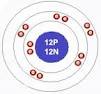 What are isotopes? Give two application of Isotopes.			(2 Marks)Compare the properties of electrons, protons and neutrons.		(3 Marks)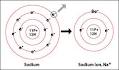 A scientist performed a experiment to determine the structure and designed the following setup: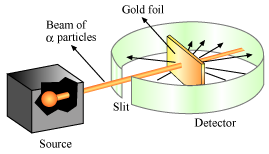 Write the formulae of the following compound:Sodium Phosphate			ii.	Magnesium NitrateDraw the atomic model of                                   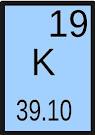 